Домашнее задание для 1 ОИИ (А, Б), от 14.10.19.Новые понятия: музыкальный размер, такт.Учим и запоминаем все пройденные понятия:музыкальный звук — звук, который можно сыграть на музыкальном инструменте или спеть голосом;октава — расстояние от одной ноты до до следующей ноты до (на клавиатуре);длительность — продолжительность звучания ноты;ритм — чередование длительностей;метр — ровные шаги.Каждый шаг в музыке называется понятием - доля. Доли бывают:сильные (всегда первая в такте);слабые.Как определить, где находится сильная, а где слабая доля?В музыке на сильную долю мы чувствуем акцент, ударение, и таким образом мы можем посчитать количество долей от одной сильной доли до следующей и определить размер одного такта. В случае если мы не слышим музыку, а смотрим в нотный текст, то сильная доля — это всегда первая доля в такте. Доли не пишутся в нотном тексте, они пишутся на самый первый звук или паузу в такте, то есть у тактовой черты в начале.В случае если мы пишем нотный текст, как определить, сколько долей должно быть в такте? Сильная доля всегда первая. Нужно посчитать доли между сильными долями и определить музыкальный размер.Итого: запоминаем новые понятия и определения.Такт — это расстояние от одной сильной доли до следующей сильной доли (сильная доля определяется по акценту).Музыкальный размер — это размер одного такта.В музыкальном размере всегда две цифры (запоминайте значение каждой):верхняя цифра означает количество долей в такте;нижняя цифра означает длительность каждой доли. Мы познакомились пока с двумя размерами: 2/4, ¾. Первое время будем работать в этих размерах.«Колобок»Старое задание + играть эту песенку в ритме на всех нотах первой октавы.Нота фа 2-ой октавыЗапомнить её расположение на нотном стане и прописать 1-2 строчки в тетради (находится на пятой линеечке нотного стана).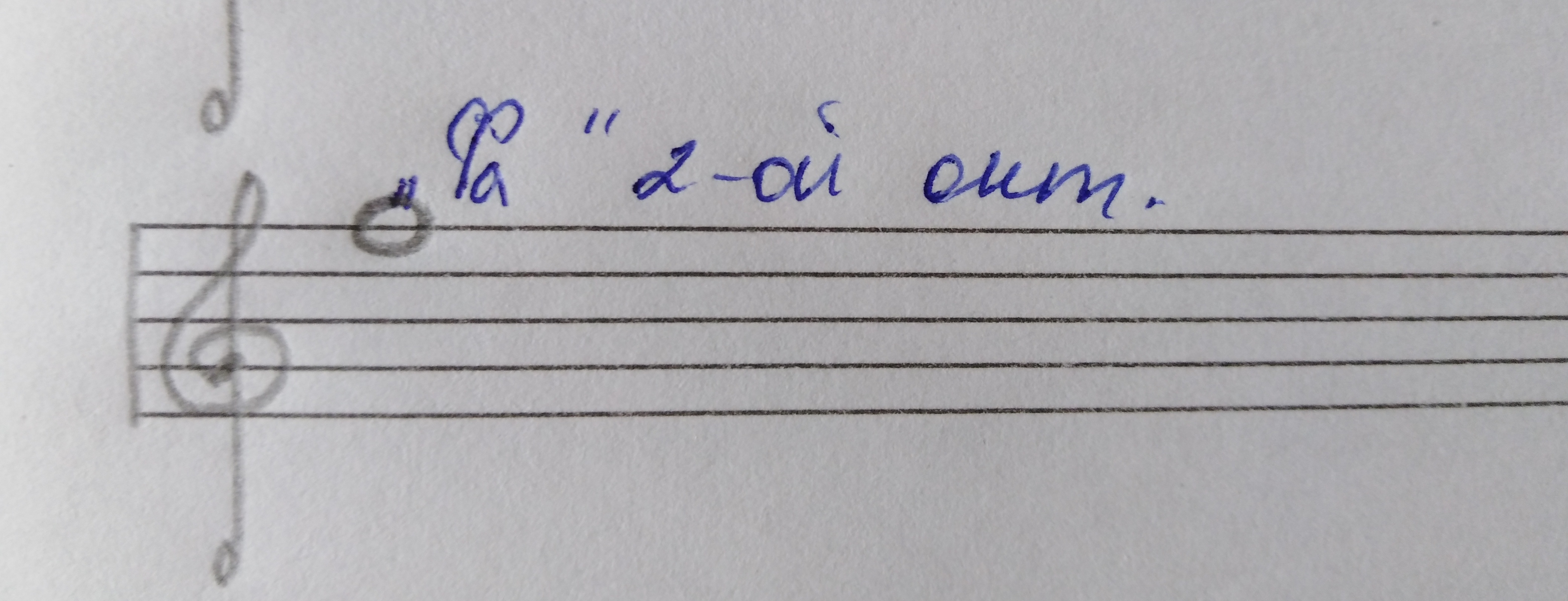 Ноты, длительностиПовторяйте расположение всех нот ПЕРВОЙ ОКТАВЫ и пройденных нот ВТОРОЙ ОКТАВЫ.Повторяйте написание длительностей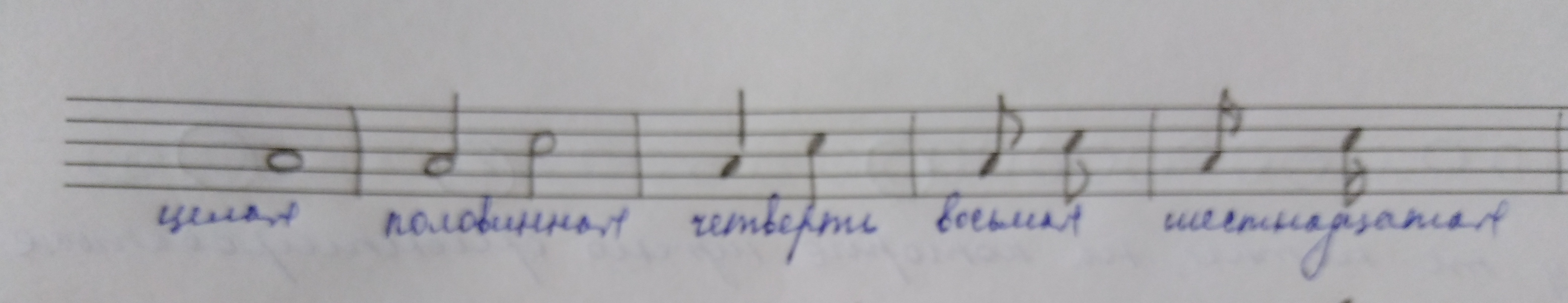 Правило направления штиля:Если нота пишется ниже 3-й линеечки, то штиль всегда направлен вверх.Если нота пишется выше 3-й линеечки, то штиль всегда направлен вниз.На 3-й линеечке штиль у ноты может быть направлен или вверх или вниз, в зависимости от направления мелодии.Выучите и запомните это правило!!! Буду спрашивать на уроке. Следите за правильным написанием штилей и не допускайте ошибок.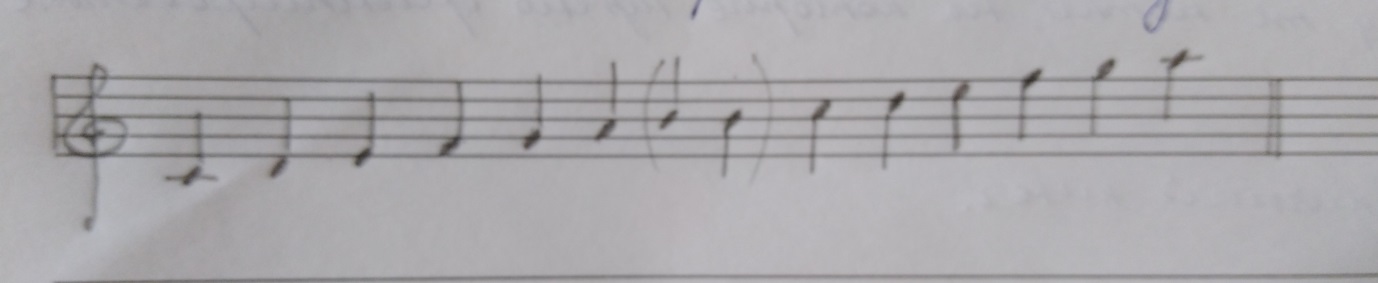 Баева, Зебряк «Сольфеджио»Песенка «Дон-дон», прочитать ритм с хлопками на ритмослоги. 